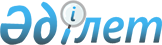 О внесении изменений и дополнения в приказ Председателя Агентства Республики Казахстан по делам государственной службы от 24 ноября 1999 года № А-202
					
			Утративший силу
			
			
		
					Приказ Председателя Агентства Республики Казахстан по делам государственной службы от 16 июня 2000 года № 02-1-7/60. Зарегистрировано в Министерстве юстиции Республики Казахстан 24 июня 2000 года № 1173. Утратил силу приказом Председателя Агентства РК по делам государственной службы от 19 марта 2013 года № 06-7/32

      Сноска. Утратил силу приказом Председателя Агентства РК по делам государственной службы от 19.03.2013 № 06-7/32 (вводится в действие со дня первого официального опубликования, но не ранее 26 марта 2013 года).      В целях совершенствования порядка и условий публикаций объявлений о конкурсе на занятие вакантных административных должностей, проводимых государственными органами, приказываю: 

      В Правила проведения конкурса на занятие вакантных административных государственных должностей, утвержденные приказом Председателя Агентства Республики Казахстан по делам государственной службы от 24 ноября 1999 года N А-202 V990986_ и зарегистрированные в Министерстве юстиции 30 ноября 1999 года за N 986, внести следующие изменения и дополнение:      в пункте 11:     первое предложение дополнить словами "Управлении Делами Президента Республики Казахстан.";     в пункте 17:     слова "а также в предусмотренных настоящими Правилами" заменить словами "или в предусмотренных в пункте 19 настоящих Правил";     в пункте 18:     абзац первый изложить в следующей редакции:     "Объявление о проведении конкурса должно содержать следующие сведения:";     пункт 19 изложить в следующей редакции: 

       "19. По конкурсам, проводимым на занятие вакантных административных государственных должностей местных исполнительных органов, аппаратов акимов административно-территориальных единиц, территориальных органов категорий с С-4 по С-13 (включительно), с D-3 по D-8 (включительно), с Е-2 по Е-9 (включительно) объявление о проведении конкурса должно быть опубликовано в изданиях местных средств массовой информации, определенных акимами областей и городов Астаны и Алматы для официальных публикаций. 

      Одновременно, сведения о проводимых вышеназванными органами конкурсах должны быть представлены в соответствующее территориальное подразделение уполномоченного органа для размещения на WЕВ-страницах официальных республиканских изданий "Казахстанская правда" и "Егемен Казахстан" в сети "Интернет". 

      Объявление о проведении конкурса, проводимого вышеназванными государственными органами, на занятие вакантных административных государственных должностей категорий С-2, С-3, D-1, D-2, Е-1 должно быть опубликовано в официальных печатных изданиях республиканских средств массовой информации, а также дополнительно может быть опубликовано в изданиях местных средств массовой информации, определенных акимами областей, городов Астаны и Алматы для официальных публикаций.";     в пункте 38 слова "шесть месяцев" заменить словами "один месяц".     Председатель                              (Специалисты: Склярова И.В.,              Умбетова А.М.)     
					© 2012. РГП на ПХВ «Институт законодательства и правовой информации Республики Казахстан» Министерства юстиции Республики Казахстан
				